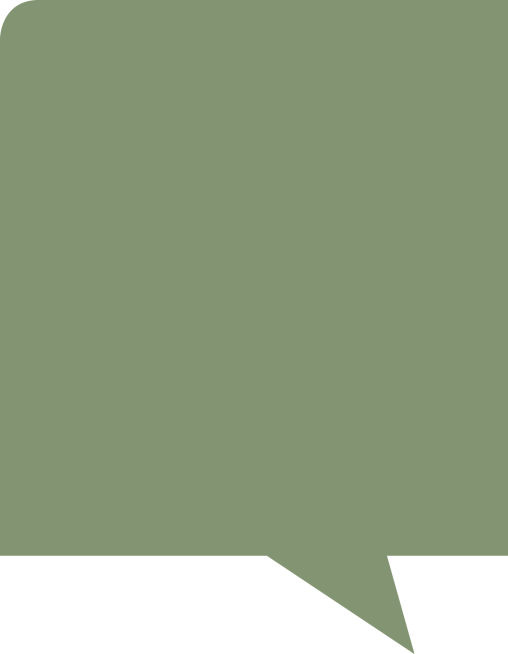 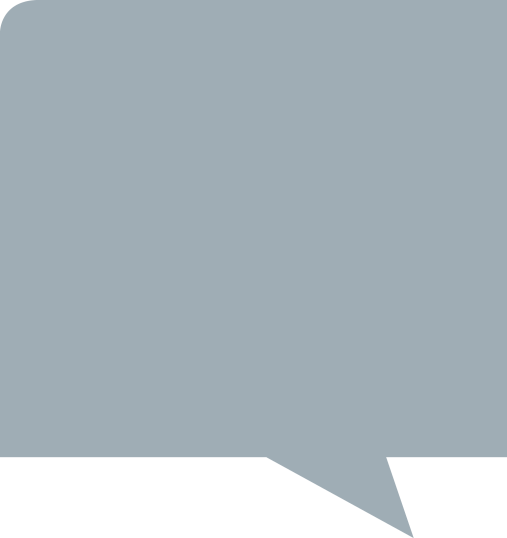 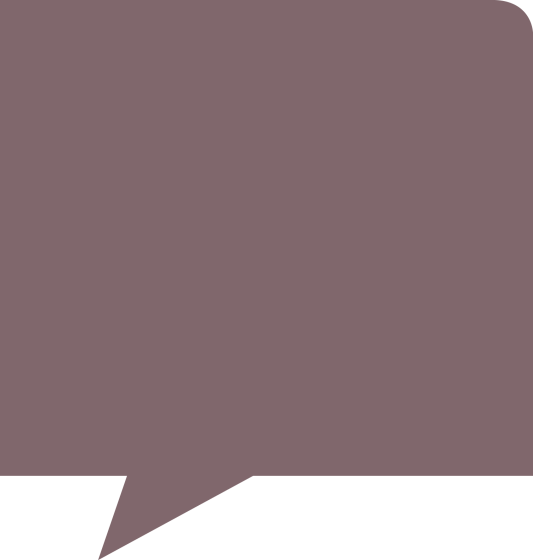 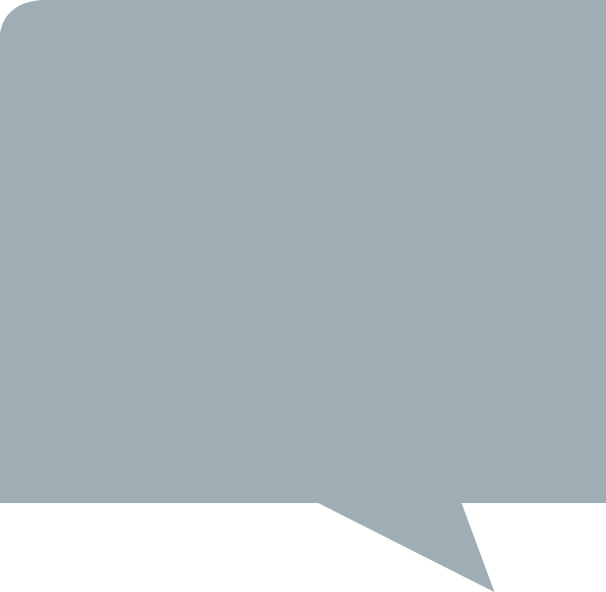 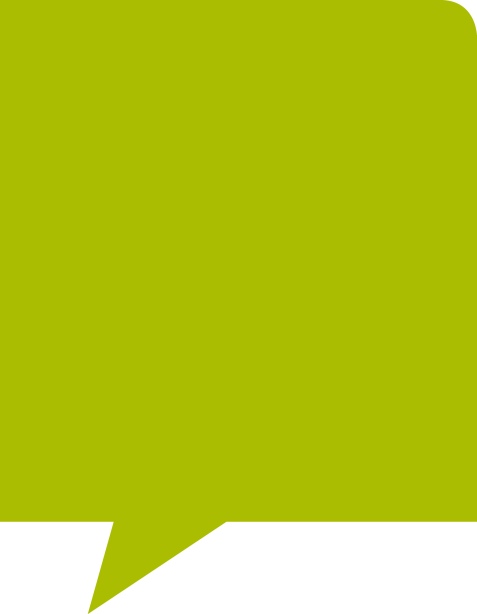 Fødevarer – Til eleven Tema 1: Animalske produkter og fiskFødevarekendskabI skal undersøge et eller flere af nedenstående punkter og fremlægge det for klassen.Udarbejd en liste over forskellige typer kød, fjerkræ, fisk og mejeriprodukter. (Bilag 1)Hvor er de animalske produkter og fisk placeret i madpyramiden og hvorfor? (Bilag 2)Hvad er danskernes daglige proteinindtag?Hvor meget protein anbefales det, at vi spiser pr. dag?Hvad er forskellen på animalske og vegetabilske proteiner? Undersøg fx hvor vi henholdsvis finder fødevarer med animalske og vegetabilske proteiner samt fødevarernes belastning af miljøet i forhold til produktion.Undersøg forskelle mellem økologiske og konventionelle produkter i forhold til animalske produkter og fisk. Undersøg fx forhold som dyrevelfærd, forurening af grundvand, foder, smag, kvalitet, pris og produktionsform.Hvor meget CO2 udleder de forskellige fødevarer? (Bilag 3)Kend dit dyrGå sammen to og to og kom med bud på, hvad de forskellige udskæringer på koen hedder. Kom ligeledes med forslag til, hvad udskæringerne kan anvendes til. (Bilag 4 og 5)Forberedelse til køkkenøvelsen – selvvalgt retVælg en af kødudskæringerne fra koen og planlæg en ret, hvor den valgte udskæring samt sæsonens råvarer anvendes. Retten skal I både tilberede i en økologisk og en konventionel variant.Inden timens afslutning skal I aflevere en varebestilling samt en arbejdsplan for køkkenøvelsen. (Bilag 6 og 7)Køkkenøvelse: Tilberedning og anretning af selvvalgt retTilbered jeres retter og anret retterne så de fremstår indbydende.Opsamling og bedømmelseSmag og vurder hinandens retter gruppevis ud fra følgende kriterier i bedømmelsesskemaet. (Bilag 8)GrundsmageKonsistensFarveDuftUdseende AnretningSamlet vurderingTema 2: KornprodukterKend dit kornGå sammen to og to og gæt, hvilken type korn, gryn eller meltype, der er i glasset. (Bilag 2)FødevarekendskabI skal undersøge et eller flere af nedenstående punkter og fremlægge det for klassen.Udarbejd en liste over forskellige typer korn, gryn, mel, pasta og ris. (Bilag 3) Hvordan er kornet opbygget? (Bilag 4)Hvor er kornprodukterne placeret i madpyramiden og hvorfor? (Bilag 5)Hvad står fuldkornsmærket for – og hvilke kriterier skal produktet opfylde for at få mærket?Undersøg forskelle mellem økologiske og konventionelle produkter i forhold til kornprodukter. Undersøg fx forhold som forurening af grundvand, sprøjtegifte, tilsætningsstoffer, dyrkningsmetoder, smag, kvalitet og pris.Hvor meget CO2 udleder de forskellige fødevarer? (Bilag 6)Forberedelse til køkkenøvelsen – Leg med kornUd fra listen over råvarekurvens indhold skal I lave et forslag til en vegetarisk opskrift. (Bilag 7) Hovedingredienserne skal være kerner (fx spelt, quinoa, perlebyg) og grøntsager. Til retten skal I også bage gulerodskerneboller. (Bilag 10)Inden timens afslutning skal I aflevere en varebestilling ud fra råvarekurvens indhold samt en arbejdsplan for køkkenøvelsen. (Bilag 8 og 9)Køkkenøvelse: Tilberedning og anretning af vegetarret og gulerodskernebollerTilbered jeres vegetarret og gulerodskernebollerne. Anret retten, så den fremstår indbydende.Opsamling og bedømmelseSmag og vurder hinandens retter og brød gruppevis ud fra følgende kriterier i bedømmelsesskemaet. (Bilag 11)GrundsmageKonsistensFarveDuftUdseende AnretningSamlet vurderingTema 3: Frugt og grøntFødevarekendskabI skal undersøge et eller flere af nedenstående punkter og fremlægge det for klassen.Udarbejd en liste over forskellige typer grøntsager, frugt og bælgfrugter. (Bilag 1)Hvornår er de forskelle grøntsager og frugter i sæson? (Bilag 2)Hvor meget frugt og grønt skal vi ifølge anbefalingerne spise om dagen?Hvor er frugt, grønt og bælgfrugter placeret i madpyramiden og hvorfor? (Bilag 3)Undersøg forskelle mellem økologisk og konventionelle produkter i forhold til frugt og grønt. Undersøge fx forhold som forurening af grundvand, sprøjtegifte, smag, kvalitet, pris og dyrkningsmetoder.Hvor meget CO2 udleder de forskellige fødevarer? (Bilag 4)Frugt og grønt quizGå sammen to og to og skriv navnene på så mange frugter og grøntsager, I kender, ud fra sæsonplakaten (bilag 2) og kom med forslag til, hvad de kan anvendes til. (Bilag 5)Køkkenøvelse – Tilberedning og anretning af muffins og gulerødderTilbered og anret jeres muffins med årstidens frugt. (Bilag 6) Derudover skal I også tilberede gulerødder på 5 forskellige måder og efterfølgende vurdere smagen af ”gulerodens forvandling”.Tilberedningsmetoderne kan være kogning evt. i juice, blanchering, bagning, stegning og sautering.  Opsamling og bedømmelseSmag og vurder hinandens muffins og de 5 forskellige gulerodstilberedninger gruppevis ud fra følgende kriterier i bedømmelsesskemaet: (Bilag 7)GrundsmageKonsistens FarveDuftUdseendeAnretningSamlet vurdering